Kootenai County Genealogical Society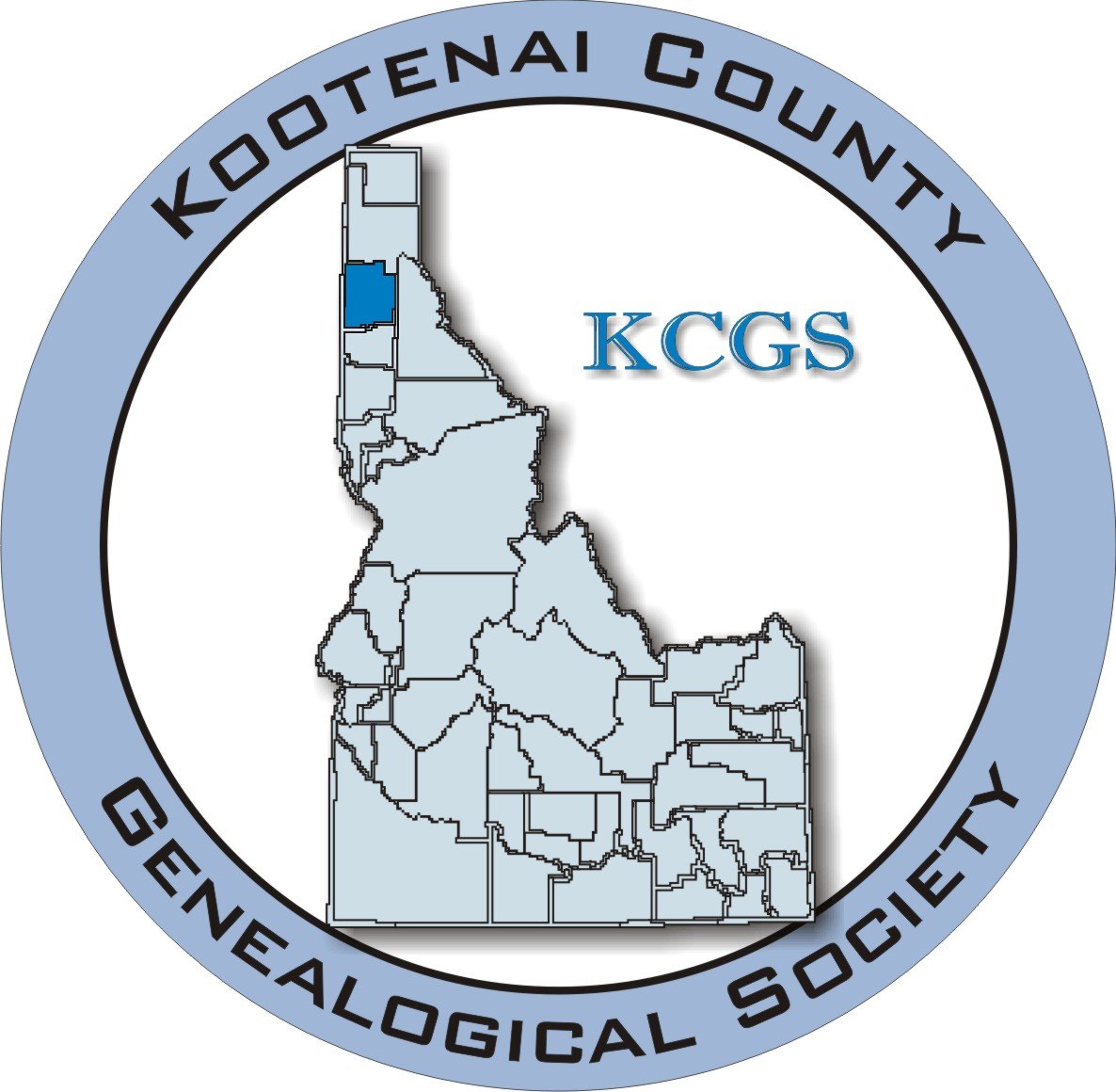 8385 North Government WayHayden, Idaho 83835MEMBERSHIP FORMDate:_________________________Name: _______________________________________________________________(If joining as a couple – please provide names, phone numbers & email addresses for both spouses)Mailing Address:   ____________________________________________________City, State, Zip:    ______________________________________________________Phone: ___________________  E-Mail:____________________________________Phone: ___________________  E-Mail:____________________________________(If joining as a couple – please provide phone and e-mail for spouse)Membership ~ Please check one:	Individual	$15.00 				Couple	$20.00Thank you for supporting our society!